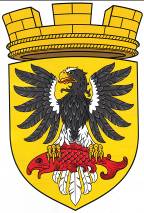                      Р О С С И Й С К А Я   Ф Е Д Е Р А Ц И ЯКАМЧАТСКИЙ КРАЙП О С Т А Н О В Л Е Н И ЕАДМИНИСТРАЦИИ ЕЛИЗОВСКОГО ГОРОДСКОГО ПОСЕЛЕНИЯОт      17.  01.  2020                                                                                         №   12  -п                                                                       г. ЕлизовоРуководствуясь статьями 36, 37 Градостроительного кодекса Российской Федерации, ч.2 ст.7 Земельного кодекса Российской Федерации, Федеральным   законом  от   06.10.2003    № 131-ФЗ   «Об  общих  принципах организации местного самоуправления в Российской Федерации», в соответствии с Приказом Минэкономразвития России от 01.09.2014 № 540 «Об утверждении классификатора видов разрешенного использования земельных участков», Уставом Елизовского  городского поселения, согласно Правилам землепользования и застройки Елизовского городского поселения Елизовского района Камчатского края, принятых Решением Собрания депутатов Елизовского городского поселения от 07.09.2011 № 126, на основании заявления главы ТСЖ «Теплый стан»,ПОСТАНОВЛЯЮ:Изменить земельному участку с кадастровым  номером   41:05:0101001:6643, расположенному в границах территориальной зоны  застройки  индивидуальными жилыми домами (Ж 1) вид разрешенного использования:  с  «для строительства трансформаторной подстанции ТП-250 кВА»  -  на «коммунальное обслуживание»  (код по Классификатору – 3.1). Муниципальному казенному учреждению «Служба по обеспечению деятельности администрации Елизовского городского поселения» опубликовать (обнародовать) настоящее постановление в средствах массовой информации и разместить в информационно - телекоммуникационной сети «Интернет» на официальном сайте  администрации Елизовского городского поселения.Управлению архитектуры и градостроительства администрации Елизовского городского поселения направить данное постановление в ФКП «Россрестра» для внесения изменений уникальных характеристик объекта недвижимого имущества в сведения государственного кадастра недвижимости. Контроль за исполнением настоящего постановления возложить на  заместителя Главы  администрации  Елизовского городского поселения.Глава администрацииЕлизовского городского поселения                                                Д.Б. Щипицын